La giunglaDOMANDE1 nome ambiente?2 cos’è e dove si trova?3 che clima c'è?4 che vegetazione c'è?5 che fauna c'è?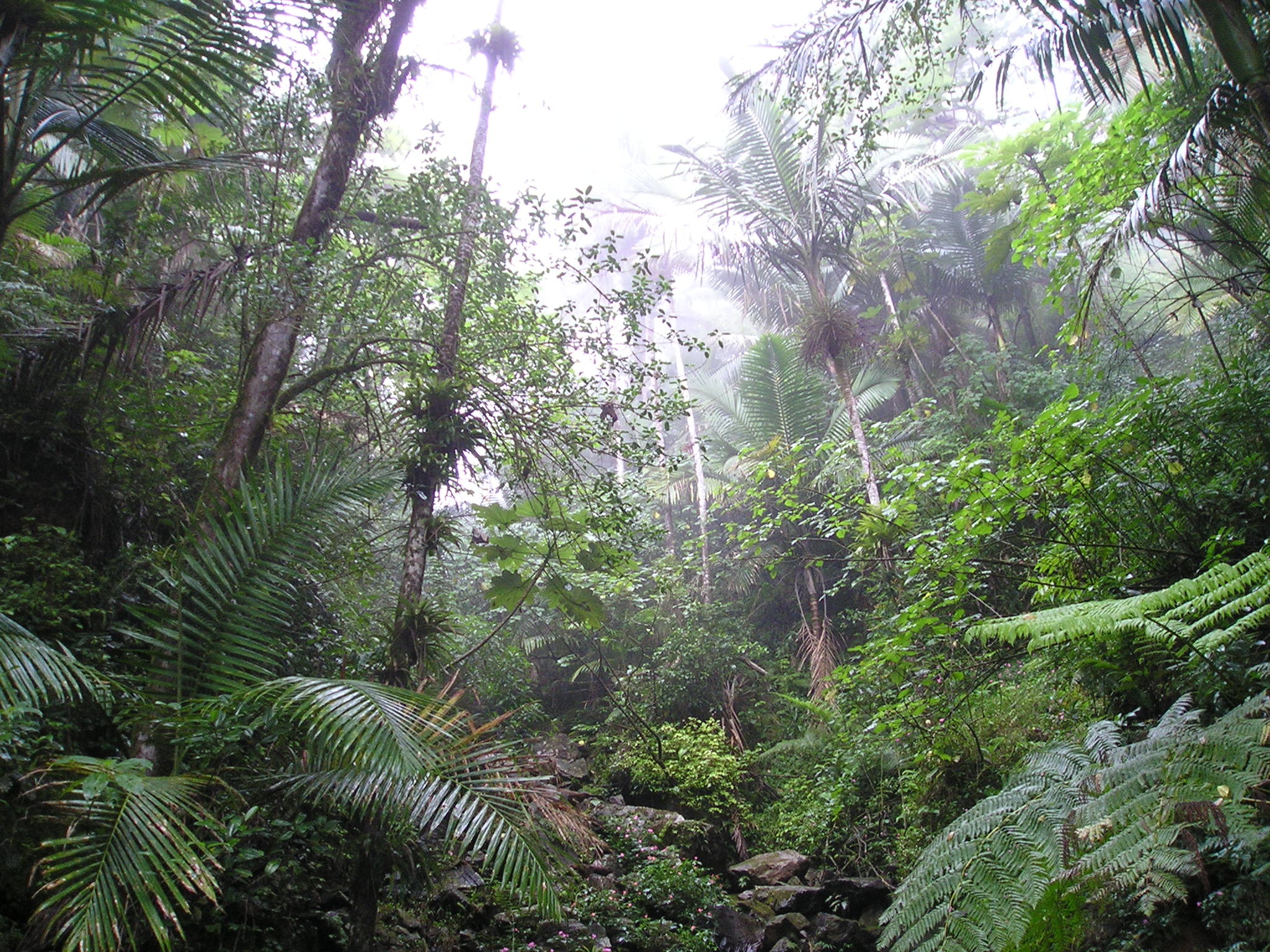 La giungla è presente in Asia (India), Africa (Congo), America (Perù e Brasile), Oceania (Australia).La fascia che ospita la giungla è compresa tra il Tropico del Cancro e quello del Capricorno.Il clima è tropicale, c’è un’unica stagione umida e calda, e giorno e notte durano esattamente 12 ore.Le piante sono moltissime, c’è una stratificazione di alberi e moltissime angiosperme.Anche se questi strati non sono ben riconoscibili, essi sono 5:sottobosco (strato più piccolo)arbusti e piante piccole alberi bassivolta (comprende alberi di media altezza, fino a 40 metri)alberi giganti (rami estesi per 30-40 metri, possono raggiungere i 60 metri di altezza.)Fauna: nella giungla si trovano molte specie di pappagalli e scimmie (orangotango, gorilla, scimpanzè, gibboni…)Omar, Gabriele e Diego